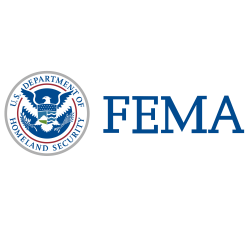 FEMA Mitigation Funding Opportunity   Ignition Resistant Construction – ResidentialOverviewDuring a wildfire, combustible exterior components such as roof coverings, siding, and decks can ignite, leading to severe damage to or total loss of the building. The use of noncombustible or fire-resistant materials for exterior components and the creation of a defensible space can increase a building’s chance of surviving.  Figure 1 shows the building’s envelope or exterior components that can be mitigated.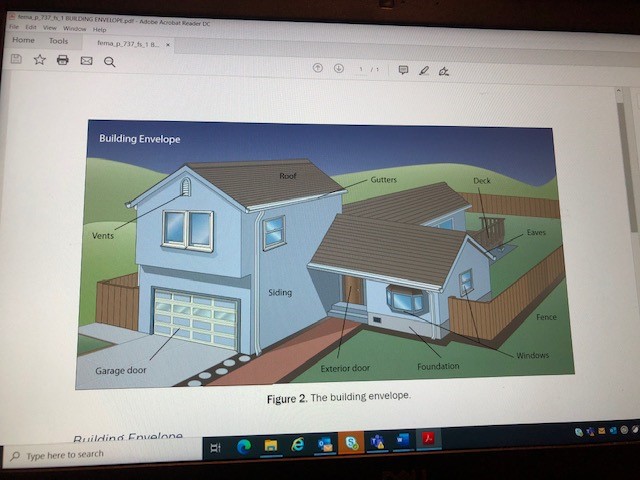 FEMA recommends that State and local codes include requirements for wildfire mitigation for both new construction and upgrades to existing buildings in wildfire zones.Eligible ProjectsRoof – Installation of Class A roofing products such as: asphalt shingles, metal / stone-coated metal, concrete (standard weight and lightweight), clay tile, synthetic, slate or hybrid composite. Siding – Encasing building with ignition resistant siding such as rock wall, stucco or cement board.Exterior Doors – Installation of door made from non-combustible products such as metal or composites or solid core construction. Installing sliding glass doors or decorative front doors with glass panels made of tempered glass that are designed to withstand impact.Windows – Installation of dual pane windows. An aluminum sub-frame should be installed to help the window frame retain its shape when exposed to increased heat.Gutters – Installation of metal gutters. Gutter caps can be installed to prevent accumulation of foreign combustible debris.Vents – Install metal vents and vent flashing. Metal mesh screens should be corrosive-resistant.  Vent openings should have a maximum net free area of 144 square inches. Decks – Replacing flammable materials with heavy timber or noncombustible materials. A minimum 6-inch × 6-inch timber or concrete block or steel should be used for columns. For floor joists and beams, heavy timber, 3-inch to 4-inch nominal thickness fire-retardant treated wood, or concrete block or steel framing should be used. For railings, use minimum 3-inch nominal thickness fire-retardant-treated wood or metal, cables, or tempered glass. For decking and stair treads, use exterior fire-retardant-treated wood, minimum 3-inch nominal thickness, or brick or concrete pavers and a suitable drainage mat over wood decking or metal grates. Light, poured concrete may also be a suitable deck coveringEaves – Cover with 1/8” maximum mesh to prevent embers from enteringFuel tanks – Protection of propane tanks or other external fuel sourcesExternal water hydration and thermal insulation systems – Purchase and installation of external, structure-specific water hydration and thermal insulation systems with a dedicated delivery system and dedicated self-contained foam or retardant in sufficient volume to protect the structurePaint – Fire resistant primers and paintOverall ComplexityApplication Requirements: Must be a local government, Tribe, or PNPMust have a FEMA approved Local Hazard Mitigation PlanMust fulfill appropriate state emergency management agency application requirements including, scope of work, budget, schedule, etc.Long-term benefits must outweigh costs (BCR > 1)25% local match requiredApplication should include property level detail for activities including address of property, associated construction activities, and documentation of voluntary participationEach residential structure must have documentation that the property owner has previously created defensible space and agrees to maintain defensible spaceProjects involving reimbursement payments to homeowners must include details of the reimbursement processFunding limits are set by the state emergency management agencyNo construction is allowed prior to FEMA/Cal OES approvalEnvironmental Requirements: Depending on the specific elements of each structure to be retrofitted, and if combined with additional fire mitigation activities such as the creation of defensible space, the applicable environmental and historic preservation (EHP) laws can differ. Given this, engagement with FEMA EHP is required on a project specific basis. FEMA EHP has streamlined consultation tools in place with partner agencies, such as the State Historic Preservation Office for compliance with Section 106 of the National Historic Preservation Act, that may aid in a faster EHP compliance review and project clearance.Basic EHP requirements for this project type (for each structure):Location (address, coordinates)Age of constructionSpecific scope of the proposed retrofit work for the structureAt least five photos (each side and another of the structure with surroundings)If the structure is within a special flood hazard areaApplicationEnvironmentalLegalHighMediumMedium